УЧЕНИК - БУДУЩИЙ СПЕЦИАЛИСТУЧЕНИК - БУДУЩИЙ СПЕЦИАЛИСТ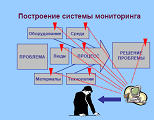 Главные идеи:
- формирование представлений о мире профессий; 
- знакомство с профессией геолога и другими горными профессиями, 
- формирование начальных профессиональных умений и навыков;
- воспитание стремления учащихся к осознанному выбору будущей профессии.
Главная цель: Создание условий для профессиональной ориентации школьников, знакомства с разными профессиями и деятельностью АК АЛРОСА и приобретения ими начальных профессиональных навыков.
Задачи воспитания:
-формировать у учащихся 7 класса представления о многообразии профессий и специальностей; 
-развивать способности учащихся к самоопределению и осознанному выбору своего будущего;
-использовать активные и творческие формы воспитательной работы для полного раскрытия индивидуальных способностей учащихся;МЕРОПРИЯТИЯМЕРОПРИЯТИЯЦикл классных часов: «Профессий много разных есть…»в течение года